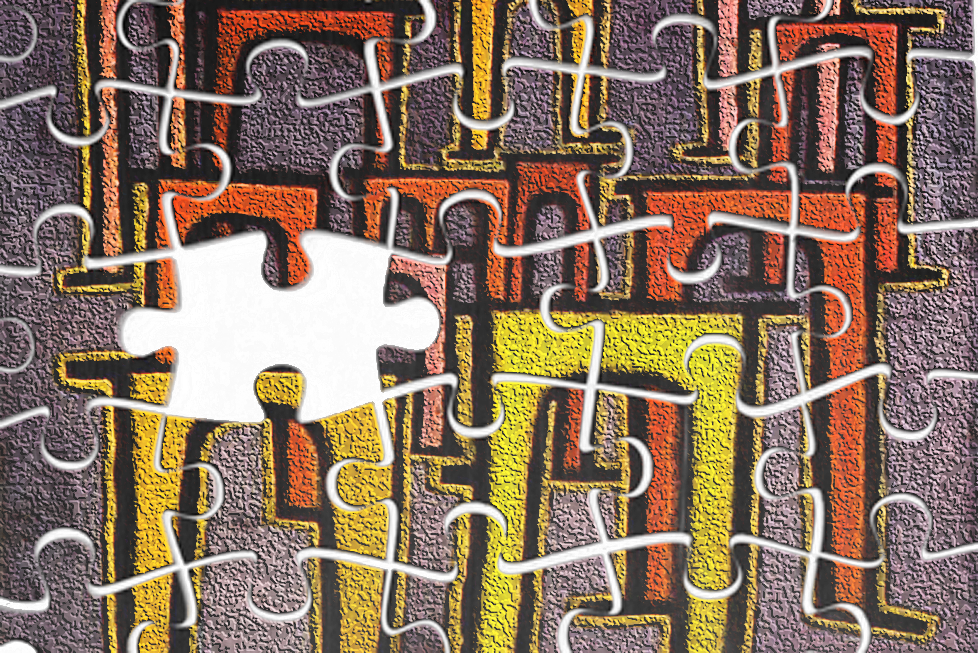 VCC2016International Symposium on Verbs, Clauses and ConstructionsSend, together with payment receipt, in PDF format to: vccsymposium2016@gmail.com.For further information, see http://vcc2016.nerthusproject.comName and Surname ______________________________________________________Title _________________	Gender ________________ Nationality ______________Address _______________________________________________________________Postal code ____________ City _______________Country ______________________Telephone_____________ Fax _______________	E-mail _______________________Institution _______________________________ 	Position ______________________PUBLICATIONAre you planning to submit a revised and enlarged version of your paper as a contribution to a collective volume of selected papers? YES/NOProvisional title________________________________________________________________________________________________________________________________REGISTRATION FEESSOCIAL PROGRAMMETotal to be paid________________ €Early birdregistration(May 15)Ordinary registration(September 15)Extraordinary registration(October 15)On desk registration(October 26-28)Presenters100 €150 €175 €200 €Non-presenters 60 €80 €90 €100 €Symposium DinnerPlease mark your main course choiceOctober, 28, 2016, 21:00h. Grill restaurant35 €